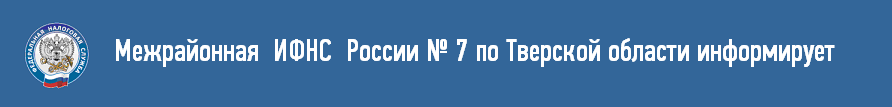 Налоговые льготы для самозанятых гражданС 1 января 2017 года не облагаются налогом на доходы физических лиц (НДФЛ) доходы в виде выплат, полученных физическими лицами, не являющимися индивидуальными предпринимателями, от физических лиц за оказание им следующих услуг для личных, домашних или иных подобных нужд:Присмотр и уход: за детьми; за больными лицами; за лицами, достигшими возраста 80 лет; за иными лицами, нуждающимися в постоянном постороннем уходе по заключению медицинской организации.Репетиторство.Уборка жилых помещений, ведение домашнего хозяйства.Более подробно ознакомиться  со списком видов услуг можно на сайте налоговой службы.Воспользоваться указанной льготой физические лица могут при выполнении следующих условий:названные услуги они оказывают исключительно самостоятельно, не привлекая себе в помощь иных работников;налоговый орган уведомлен об осуществлении (прекращении) деятельности по оказанию услуг физическому лицу для личных, домашних и (или) иных подобных нужд.Уведомление в налоговый орган можно представить:лично или через представителя;по почте заказным письмом;по ТКС или через личный кабинет налогоплательщика (в таких случаях нужна усиленная квалифицированная электронная подпись).При этом уведомление о постановке на учет или снятии с такового в налоговой инспекции не выдается.Льгота применяется в отношении доходов в виде выплат (вознаграждений), полученных только в налоговых периодах 2017 и 2018 годов.Дополнительный бонус для самозанятых граждан, которые поставлены на налоговый учет: их доходы не облагаются взносами во внебюджетные фонды. Кроме того, их работодатели не должны представлять расчеты по страховым взносам.Еще один важный момент: сведения о постановке на налоговый учет физических лиц не относятся к налоговой тайне. То есть узнать, легально ли ведет деятельность самозанятый гражданин, может практически любой желающий.